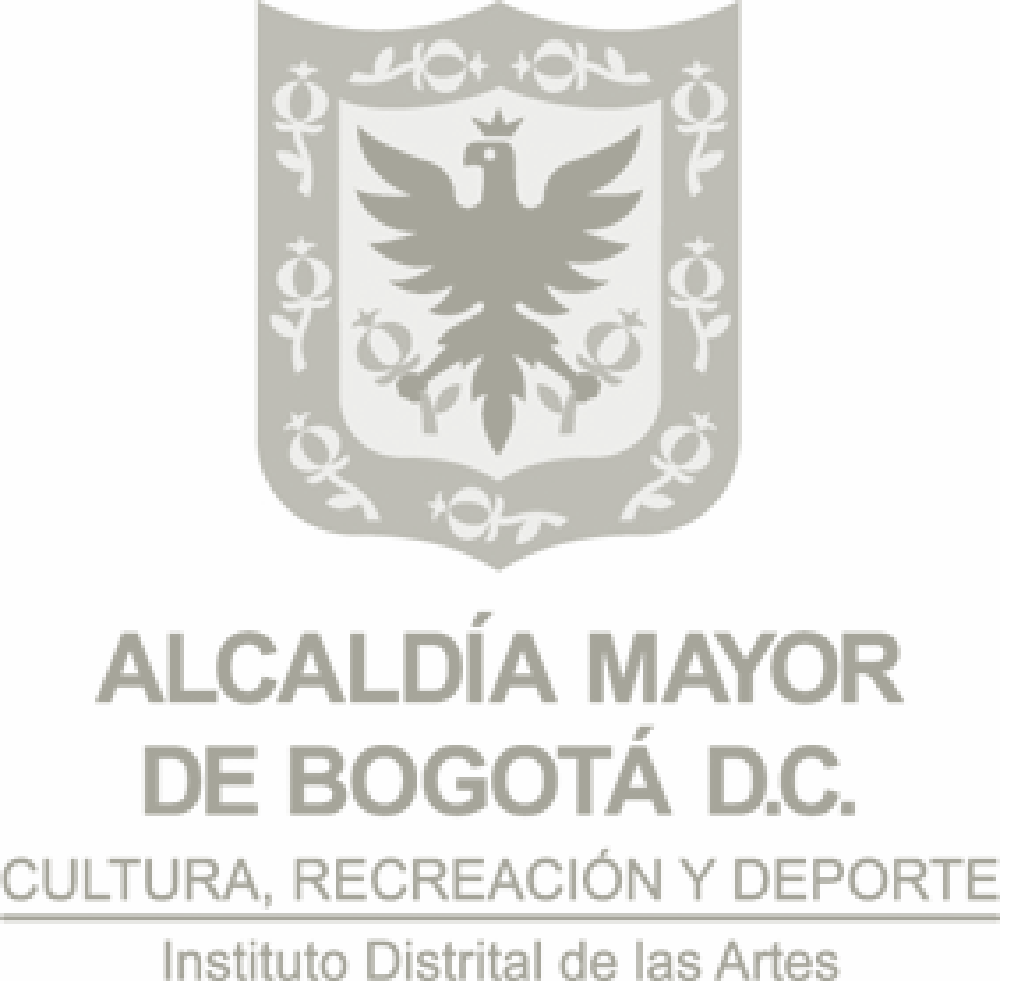 ESTATUTO DE AUDITORIA INTERNA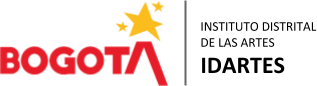 TABLA DE CONTENIDO INTRODUCCIÓN	41.	OBJETIVO	42.	PROPÓSITO	53.	ALCANCE	54.	AUTORIDADES Y RESPONSABILIDADES	6Independencia y Objetividad	95.	INSTRUMENTOS PARA LA ACTIVIDAD DE LA AUDITORÍA INTERNA	10INTRODUCCIÓN El presente estatuto establece los parámetros para desarrollar la actividad de auditoría interna en el Instituto Distrital de las Artes - Idartes, entendida como una actividad independiente y objetiva de aseguramiento y consulta, concebida para agregar valor y mejorar las operaciones de la entidad, de acuerdo con las normas emitidas por el Instituto de Auditores Internos – IIA en el “Marco Internacional para la Práctica Profesional de Auditoría Interna.Los siguientes son los referentes normativos para el desempeño de auditoría interna en el Instituto:Artículo 209 de la Constitución Política de Colombia el cual establece la existencia de un Control Interno en todos los ámbitos de la Administración Pública. Ley 87 de 1993, la cual ordena que es obligación de las entidades públicas del Orden Nacional y Territorial adoptar los mecanismos necesarios para el Control Interno de estas.Decreto 1499 de 2017, que modificó el Decreto 1083 de 2015 y creo el Sistema de Gestión que integra los Sistemas de Desarrollo Administrativo y de Gestión de la Calidad, y lo articuló con el sistema de control interno en el marco del Modelo Integrado de Planeación y Gestión -MIPG a través de los mecanismos de control y verificación que permiten el cumplimiento de los objetivos y el logro de resultados de las entidades. De acuerdo con el Decreto 1499 de 2017, el Control Interno es transversal a la gestión y desempeño de las entidades y se implementa a través del Modelo Estándar de Control Interno –MECI. Decreto 648 de 2017, establece en el artículo 17 que las unidades u oficinas de Control Interno o quien haga sus veces desarrollarán su labor a través de los siguientes roles: liderazgo estratégico; enfoque hacia la prevención, evaluación de la gestión del riesgo, evaluación y seguimiento, relación con entes externos de control.Conforme a las funciones del Comité Institucional de Coordinación de Control Interno establecidas en la resolución 1103 del 26 de octubre de 2020, donde corresponde a dicho Comité aprobar el Estatuto de Auditoría Interna, así como verificar su cumplimiento.  OBJETIVOEl objetivo del presente estatuto consiste en establecer los parámetros para desarrollar la actividad de auditoría interna. De esta manera se define el propósito, autoridad y responsabilidad durante la planeación, ejecución y evaluación de la auditoría interna, en el marco de los lineamientos del Departamento Administrativo de la Función Pública y la normatividad vigente sobre la materia.PROPÓSITOEl propósito de la auditoría interna en el Instituto Distrital de las Artes - Idartes, consiste en prestar servicios de aseguramiento y asesoría con total independencia y objetividad, con el fin de agregar valor y mejorar las operaciones de la entidad.En este sentido, el Área de Control Interno debe contribuir al logro de los objetivos estratégicos, aportando un enfoque sistemático y disciplinado en la evaluación y mejoramiento de los procesos de gestión de riesgos, control interno y gobierno de la entidad.	ALCANCE El alcance de las actividades de auditoría interna, comprende la verificación de la efectividad de los controles implementados en las diferentes unidades de gestión del Instituto, para asegurar el logro de los resultados propuestos.Las evaluaciones de la auditoría interna incluyen verificar si: Los riesgos relacionados con el logro de los objetivos estratégicos están adecuadamente identificados y gestionados.Las acciones de los funcionarios y contratistas cumplen con las políticas, procedimientos, leyes aplicables y regulaciones de la entidad.Los resultados de las operaciones o programas son consistentes con las metas y objetivos establecidos. Las operaciones o programas se están llevando a cabo de manera efectiva y eficiente.  Los procesos y sistemas establecidos permiten el cumplimiento de las políticas, procedimientos, leyes y reglamentos que podrían afectar significativamente a la entidad.  La información y los medios utilizados para identificar, medir, analizar, clasificar y reportar dicha información, son confiables y tienen integridad.Los recursos y activos se adquieren económicamente, se utilizan eficientemente y se protegen adecuadamente.  A través de los roles de liderazgo estratégico, enfoque hacia la prevención y relación con los entes externos de control, se ofrece consultoría a solicitud de la administración, “sin asumir responsabilidades de diseño, ejecución, revisión, supervisión o aprobación, que puedan condicionar el principio de objetividad en su rol fundamental evaluador independiente”, mediante:  La participación con voz, pero sin voto, en comités permanentes o temporales, formalmente establecidos.La atención de solicitudes de las áreas o dependencias que lo requieran.La formulación de recomendaciones para la atención, con oportunidad y calidad de los requerimientos que realicen los entes de control externos, cuando lo soliciten las áreas responsables de atenderlos.AUTORIDADES Y RESPONSABILIDADESEl Comité Institucional de Coordinación de Control Interno, establecido en la Resolución N°1103 del 2020, es la instancia encargada de “impartir lineamientos para la determinación, implantación, adaptación, complementación y mejoramiento permanente del Sistema de Control Interno del Instituto”, con las siguientes funciones: a) Evaluar el estado de acuerdo con las características propias de instituto y aprobar las modificaciones actualizaciones y acciones de fortalecimiento del sistema a partir de la normatividad vigente, los informes presentados por el jefe de control interno o quien haga sus veces, organismos de control y las recomendaciones de los demás equipos operativos.b) Aprobar el plan anual de auditoría de la entidad presentado por el Jefe de Control Interno o quien haga sus veces, hacer sugerencias y seguimiento a las recomendaciones producto de la ejecución del plan, de acuerdo con lo dispuesto en el estatuto de auditoría, basado en la priorización de los temas críticos según la gestión de riesgos de la administración.c) Aprobar el estatuto de auditoría y el código de ética del auditor, así como verificar su cumplimiento.d) Revisar la información contenida en los estados financieros de la entidad y hacer las recomendaciones a que haya lugar.e) Servir de instancia para resolver las diferencias que surjan en el desarrollo del ejercicio de la auditoría interna.f) Conocer y resolver los conflictos de interés que afecten la independencia de la auditoría.g) Someter a aprobación del representante legal la política de administración del riesgo y hacer seguimiento, en especial a la prevención y detección del fraude y mala conducta.El Área de Control Interno, bajo el liderazgo del Asesor(a) de Control Interno o quien haga sus veces, en el cumplimiento de su función evaluadora y asesora, será responsable de:Elaborar el Plan Anual de Auditoría basado en riesgos, usando la metodología establecida para tal fin, para ser presentado al Comité Institucional de Control Interno para su revisión y aprobación.    Ejecutar el Plan Anual de Auditoría de acuerdo con su aprobación, considerando actividades o proyectos requeridos por la Dirección y/o el Comité Institucional de Coordinación de Control Interno.Evaluar en forma independiente el Sistema de Control Interno, la gestión de riesgos del Instituto y proponer recomendaciones para mejorarlos, de acuerdo con sus responsabilidades como tercera línea.Elaborar informe con el resultado del trabajo de auditoría o asesoría y comunicarlo a quienes puedan asegurar que se dé a los resultados la debida consideración. Incluir en el informe exposiciones de riesgos, cuestiones de control y otros asuntos necesarios o requeridos por la Alta Dirección y el Comité Institucional de Coordinación de Control Interno.Efectuar seguimiento a los planes de mejoramiento producto de las auditorías, para asegurar que se han gestionado adecuadamente y verificar la eficacia de las acciones implementadas. Del resultado del seguimiento se informará a la Alta Dirección y al Comité Institucional de Coordinación de Control Interno.Informar y realizar recomendaciones al Comité Institucional de Coordinación de Control Interno cuando la auditoría interna considere que se ha aceptado un nivel de riesgo residual inaceptable para la entidad y que no se han implementado las acciones de mejora requeridas.Desarrollar y mantener acciones y mecanismos de aseguramiento y mejora de la calidad de las actividades de auditoría interna y el cumplimiento de las Normas Internacionales de Auditoría.Utilizar las tecnologías y herramientas disponibles que le permitan realizar su labor con eficiencia y confiabilidad.  Además, considerar los procedimientos, políticas y estándares de operación definidos por el Departamento Administrativo de la Función Pública.Coordinar actividades con otros proveedores internos y externos de servicios de auditoría y asesoría para asegurar una cobertura adecuada y optimizar recursos.Evaluar el riesgo sobre posibles actos de corrupción y cómo la organización gestiona este riesgo.Fomentar el desarrollo de la cultura del control, basada en la ética, los valores y el cumplimiento de las directrices institucionales, a través de su rol de enfoque hacia la prevención.Los auditores internos con estricta responsabilidad, confidencialidad y la salvaguarda de la   información y de los registros, están autorizados a:Asignar recursos, establecer frecuencias, seleccionar temas, determinar alcances de trabajo y aplicar las técnicas requeridas para cumplir los objetivos de auditoría.Acceder a todos los registros, información, bases de datos, personal y bienes de   la entidad que sean necesarios   para   lograr el objetivo y alcance   de   la   auditoría, incluso   aquellos   bajo   el   control   de   terceros.Solicitar la colaboración necesaria del personal en las áreas de la entidad en las cuales se ejecutan las auditorías, así como de otros servicios especializados propios y ajenos a la entidad.Desarrollar   pruebas   de   vulnerabilidades   técnicas   y   humanas   que   permitan   identificar   potenciales   riesgos   para   la   organización   que   comprometan   la   confidencialidad   e   integridad   de   la   información   y   recursos   de   la   organización.Los   auditores   Internos   no   están   autorizados   a:Desempeñar   tareas   de   naturaleza   operativa, de   control   interno   o   de   coordinación   que   son   responsabilidad   de   la   administración.Iniciar   o   aprobar   transacciones   ajenas   al Área de   Control   Interno.Realizar   auditorías   en   las   que   pudieran   tener   conflictos   de   interés.Dirigir   las   actividades   de   cualquier   funcionario o contratista de   la   entidad    que   no   pertenezca al Área de   Control   Interno, con excepción   de   los designados por el responsable del Área y/proceso auditado, para   colaborar   de   alguna   forma   con   los   auditores   internos.  Gestionar   los   riesgos   de   la   organización, con   excepción   de   la   gestión   de   los   riesgos   correspondientes   a   la   actividad   de   auditoría interna.Cuando en el curso de una auditoría surgiese un conflicto de interés para el auditor, este deberá declararlo, sin perjuicio de que el funcionario pueda ser recusado. Los conflictos que surjan en materia de conflicto de intereses deberán ser absueltos por el Comité Institucional de Coordinación de Control Interno.Independencia y Objetividad: La   actividad   de   auditoría interna   debe   ser   independiente y los auditores internos   deben   ser   objetivos   en   el   cumplimiento   de   su   trabajo. Para   asegurar la   independencia   y   la   actitud   mental   objetiva, la   actividad   de   auditoría   interna   estará   libre   de   la   interferencia   de   cualquier   persona   de   la   organización, incluidas   cuestiones   como   la   selección   de   auditorías, el   alcance, los   procedimientos, la   frecuencia, la   duración   o   el   contenido   del   informe   de   auditoría.Los auditores internos no tendrán ninguna responsabilidad operativa directa o   autoridad sobre ninguna de las actividades auditadas. En consecuencia, ellos no podrán diseñar o implementar los controles internos, desarrollar los procedimientos, instalar sistemas, gestionar los riesgos (a excepción de los propios relacionados con el proceso de Evaluación Independiente y /o los establecidos por la ley) o dedicarse a cualquier otra actividad que pueda alterar su juicio.Los   auditores internos   deben   exhibir   el   más   alto   nivel   de   objetividad   profesional   al   reunir, evaluar   y   comunicar   información   acerca   de   la   actividad   o   proceso   examinado.  Los   auditores internos   deben   hacer   una   evaluación   equilibrada   de   todas   las   circunstancias   pertinentes   y   no   ser   indebidamente   influenciados   por   sus   propios   intereses   o   por   otros   en   la   formación   de   sus   juicios.Para asegurar la independencia y objetividad del Área de Control Interno en la entidad se deberá:Aplicar la objetividad y rigurosidad en la evaluación, verificación y comunicación de la información sobre la actividad o proceso a ser examinado.Realizar una evaluación equilibrada de todas las circunstancias involucradas en el ejercicio de la auditoría, evitando injerencias indebidas fundadas en sus propios intereses o de terceros, que obstaculicen la formación de sus juicios.Comunicar a la alta dirección los resultados de la auditoría y demás procesos de competencia del Área de Control interno. INSTRUMENTOS PARA LA ACTIVIDAD DE LA AUDITORÍA INTERNA En el Idartes se utilizan como mínimo los siguientes instrumentos para la actividad de auditoría interna, de acuerdo con los lineamientos del Departamento Administrativo de la Función Pública: Código de Ética del Auditor Interno. Presenta como bases fundamentales, la integridad, objetividad, confidencialidad, conflictos de interés y competencia de éste. Carta de representación. Mediante la cual se establece la veracidad, calidad y oportunidad de la entrega de la información presentada al área de Control Interno. Estatuto de Auditoría. Permite establecer y comunicar las directrices fundamentales que definirán el marco dentro del cual se desarrollarán las actividades de Control Interno, según los lineamientos de las Normas Internacionales de Auditoría. Plan Anual de Auditoría. Documento de planeación que permite establecer los objetivos a cumplir durante la vigencia fiscal evaluando y mejorando los procesos institucionales de operación, control y gobierno.HISTÓRICO DE CAMBIOSHISTÓRICO DE CAMBIOSHISTÓRICO DE CAMBIOSVersiónFecha de EmisiónCambios realizados0128/05/2018Emisión Inicial de acuerdo con la actualización del mapa de procesos de la entidad, en LMD anterior corresponde al código: 2EM-CES-EST0218/10/2022Actualizado según guía diseño de documentos del sistema integrado de gestión – SIG GMC-G-01.Elaboró:27/09/2022Carlos Eduardo Trujillo Espinosa ContratistaControl InternoRevisó:28/09/2022María del Pilar Duarte FontechaAsesora Control InternoAprobó:18/10/2022Comité Institucional de Coordinación InternoAvaló:19/10/2022John Alexander Luna Blanco Jefe (E.) Oficina Asesora de Planeación y Tecnologías de la Información